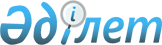 О дополнительном регламентировании порядка проведения мирных собраний, митингов, шествий, пикетов и демонстраций на территории Сарысуского района
					
			Утративший силу
			
			
		
					Решение Сарысуского районного маслихата Жамбылской области от 29 сентября 2014 года № 35-7. Зарегистрировано Департаментом юстиции Жамбылской области 30 октября 2014 года № 2354. Утратило силу решением маслихата Сарысуского района Жамбылской области от 18 февраля 2016 года № 58-5      Сноска. Утратило силу решением маслихата Сарысуского района Жамбылской области от 18.02.2016 № 58-5 (вводится в действие по истечении десяти календарных дней со дня его первого официального опубликования).

      Примечание РЦПИ.

      В тексте документа сохранена пунктуация и орфография оригинала.

      В соответствии со статьей 10 Закона Республики Казахстан от 17 марта 1995 года "О порядке организации и проведения мирных собраний, митингов, шествий, пикетов и демонстраций в Республике Казахстан" Сарысуский районный маслихат РЕШИЛ:

      1. В целях дополнительного регламентирования порядка проведения мирных собраний, митингов, шествий, пикетов и демонстраций определить места проведения мирных собраний, митингов, шествий, пикетов и демонстраций на территории Сарысуского района согласно приложению.

      2. Контроль за исполнением настоящего решения возложить на постоянную комиссию Сарысуского районного маслихата по вопросам здравоохранения, социальной защиты населения и защиты прав граждан.

      3. Настоящее решение вступает в силу со дня его государственной регистрации в органах юстиции и вводится в действие по истечении десяти календарных дней со дня его первого официального опубликования.

 О дополнительном регламентировании порядка проведения мирных собраний, митингов, шествий, пикетов и демонстраций на территории Сарысуского района
					© 2012. РГП на ПХВ «Институт законодательства и правовой информации Республики Казахстан» Министерства юстиции Республики Казахстан
				
      Председатель сессии

Секретарь районного

      районного маслихата

маслихата

      Б. Дондаулы

С. Абдималиков
Приложение к решению
маслихата Сарысуского района
№ 35-7 от 29 сентября 2014 года№

Названия населенных пунктов

Места для проведения мирных собрании, митингов, шествий, пикетов и демонстрации

1

город Жанатас

Город Жанатас, 3 микрорайон площадь перед районным домом культуры

2

Байкадамский аульный округ

Аул Саудакент, улица Сыздыкбайулы У., площадь перед аульным домом культуры

3

Игиликский аульный округ

Аул Ондирис, улица Жумабеков Ж, площадь перед аульным клубом

4

Жанаталапский аульный округ

Аул Жанаталап, улица Сатенулы Р, площадь перед аульным клубом

5

Жайлминский аульный округ

Аул Жайылма, улица Донбайулы К, площадь перед аульным клубом

6

Жанаарыкский аульный округ

Аул У.Сыздыкбаева, улица Кабылулы Р, площадь перед аульным клубом

7

Туркестанский аульный округ

Аул А.Буркитбаева, площадь на пересечении улицы Қ.Косымбекова и улицы имени 50 лет Октября

8

Тогызкентский аульный округ

Аул Тогызкент, улица Жамбыла, площадь перед аульным клубом

9

Досболский аульный округ

Аул Досбол, площадь на пересечении улицы К.Жумадилова и улицы Б.Шайдикаримова

10

Камкалинский аульный округ

Аул Шыганак, улица Сарыарка, площадь перед аульным клубом

